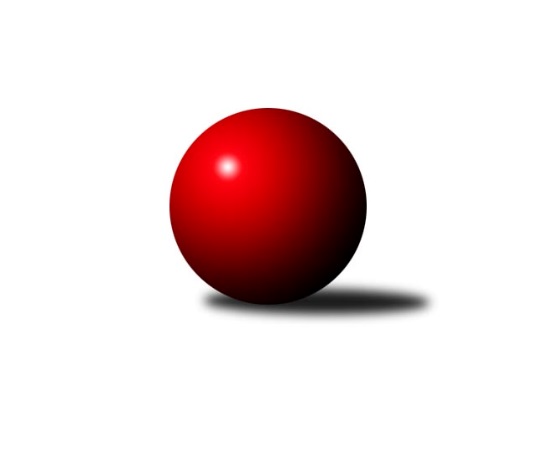 Č.5Ročník 2017/2018	16.7.2024 Severočeská divize 2017/2018Statistika 5. kolaTabulka družstev:		družstvo	záp	výh	rem	proh	skore	sety	průměr	body	plné	dorážka	chyby	1.	KK Hvězda Trnovany B	5	5	0	0	30.5 : 9.5 	(35.5 : 24.5)	2559	10	1764	795	29.8	2.	TJ Jiskra Nový Bor	5	4	0	1	25.0 : 15.0 	(35.5 : 24.5)	2598	8	1798	801	32	3.	SKK Bohušovice B	5	3	2	0	25.0 : 15.0 	(30.5 : 29.5)	2445	8	1700	745	37.8	4.	Sokol Spořice	5	3	1	1	24.0 : 16.0 	(30.5 : 29.5)	2453	7	1709	745	47.8	5.	TJ Doksy	5	2	0	3	21.0 : 19.0 	(32.5 : 27.5)	2513	4	1726	787	28.2	6.	TJ Bižuterie Jablonec n. N.	5	2	0	3	20.0 : 20.0 	(32.0 : 28.0)	2456	4	1698	757	33.6	7.	SK Skalice u Č. Lípy	5	2	0	3	18.0 : 22.0 	(28.0 : 32.0)	2483	4	1733	749	41.2	8.	TJ Kovostroj Děčín	5	2	0	3	17.0 : 23.0 	(30.5 : 29.5)	2522	4	1735	787	36.4	9.	TJ KK Louny	5	2	0	3	16.5 : 23.5 	(25.0 : 35.0)	2456	4	1699	757	40	10.	TJ Sokol Blíževedly	5	2	0	3	16.5 : 23.5 	(25.0 : 35.0)	2372	4	1645	727	43.6	11.	SK Děčín	5	1	1	3	18.5 : 21.5 	(31.5 : 28.5)	2511	3	1759	751	36	12.	SK Plaston Šluknov	5	0	0	5	8.0 : 32.0 	(23.5 : 36.5)	2452	0	1729	723	46.4Tabulka doma:		družstvo	záp	výh	rem	proh	skore	sety	průměr	body	maximum	minimum	1.	KK Hvězda Trnovany B	3	3	0	0	19.0 : 5.0 	(22.5 : 13.5)	2628	6	2640	2616	2.	SKK Bohušovice B	2	2	0	0	11.0 : 5.0 	(13.0 : 11.0)	2493	4	2494	2492	3.	TJ Doksy	3	2	0	1	17.0 : 7.0 	(22.5 : 13.5)	2495	4	2527	2471	4.	TJ Jiskra Nový Bor	3	2	0	1	15.0 : 9.0 	(24.0 : 12.0)	2488	4	2516	2446	5.	TJ Sokol Blíževedly	3	2	0	1	13.5 : 10.5 	(19.0 : 17.0)	2523	4	2563	2474	6.	SK Děčín	3	1	1	1	15.0 : 9.0 	(22.5 : 13.5)	2568	3	2588	2550	7.	Sokol Spořice	3	1	1	1	13.0 : 11.0 	(19.5 : 16.5)	2348	3	2426	2265	8.	SK Skalice u Č. Lípy	2	1	0	1	10.0 : 6.0 	(14.0 : 10.0)	2655	2	2684	2626	9.	TJ KK Louny	2	1	0	1	9.5 : 6.5 	(13.0 : 11.0)	2628	2	2701	2554	10.	TJ Bižuterie Jablonec n. N.	2	1	0	1	9.0 : 7.0 	(16.0 : 8.0)	2549	2	2663	2435	11.	SK Plaston Šluknov	2	0	0	2	4.0 : 12.0 	(12.5 : 11.5)	2444	0	2451	2436	12.	TJ Kovostroj Děčín	2	0	0	2	3.0 : 13.0 	(13.0 : 11.0)	2397	0	2429	2364Tabulka venku:		družstvo	záp	výh	rem	proh	skore	sety	průměr	body	maximum	minimum	1.	KK Hvězda Trnovany B	2	2	0	0	11.5 : 4.5 	(13.0 : 11.0)	2525	4	2539	2510	2.	Sokol Spořice	2	2	0	0	11.0 : 5.0 	(11.0 : 13.0)	2506	4	2568	2444	3.	TJ Jiskra Nový Bor	2	2	0	0	10.0 : 6.0 	(11.5 : 12.5)	2653	4	2735	2571	4.	TJ Kovostroj Děčín	3	2	0	1	14.0 : 10.0 	(17.5 : 18.5)	2564	4	2578	2557	5.	SKK Bohušovice B	3	1	2	0	14.0 : 10.0 	(17.5 : 18.5)	2429	4	2513	2264	6.	TJ Bižuterie Jablonec n. N.	3	1	0	2	11.0 : 13.0 	(16.0 : 20.0)	2424	2	2561	2295	7.	SK Skalice u Č. Lípy	3	1	0	2	8.0 : 16.0 	(14.0 : 22.0)	2425	2	2471	2366	8.	TJ KK Louny	3	1	0	2	7.0 : 17.0 	(12.0 : 24.0)	2398	2	2487	2322	9.	TJ Doksy	2	0	0	2	4.0 : 12.0 	(10.0 : 14.0)	2523	0	2566	2479	10.	SK Děčín	2	0	0	2	3.5 : 12.5 	(9.0 : 15.0)	2482	0	2519	2445	11.	TJ Sokol Blíževedly	2	0	0	2	3.0 : 13.0 	(6.0 : 18.0)	2296	0	2412	2180	12.	SK Plaston Šluknov	3	0	0	3	4.0 : 20.0 	(11.0 : 25.0)	2455	0	2485	2406Tabulka podzimní části:		družstvo	záp	výh	rem	proh	skore	sety	průměr	body	doma	venku	1.	KK Hvězda Trnovany B	5	5	0	0	30.5 : 9.5 	(35.5 : 24.5)	2559	10 	3 	0 	0 	2 	0 	0	2.	TJ Jiskra Nový Bor	5	4	0	1	25.0 : 15.0 	(35.5 : 24.5)	2598	8 	2 	0 	1 	2 	0 	0	3.	SKK Bohušovice B	5	3	2	0	25.0 : 15.0 	(30.5 : 29.5)	2445	8 	2 	0 	0 	1 	2 	0	4.	Sokol Spořice	5	3	1	1	24.0 : 16.0 	(30.5 : 29.5)	2453	7 	1 	1 	1 	2 	0 	0	5.	TJ Doksy	5	2	0	3	21.0 : 19.0 	(32.5 : 27.5)	2513	4 	2 	0 	1 	0 	0 	2	6.	TJ Bižuterie Jablonec n. N.	5	2	0	3	20.0 : 20.0 	(32.0 : 28.0)	2456	4 	1 	0 	1 	1 	0 	2	7.	SK Skalice u Č. Lípy	5	2	0	3	18.0 : 22.0 	(28.0 : 32.0)	2483	4 	1 	0 	1 	1 	0 	2	8.	TJ Kovostroj Děčín	5	2	0	3	17.0 : 23.0 	(30.5 : 29.5)	2522	4 	0 	0 	2 	2 	0 	1	9.	TJ KK Louny	5	2	0	3	16.5 : 23.5 	(25.0 : 35.0)	2456	4 	1 	0 	1 	1 	0 	2	10.	TJ Sokol Blíževedly	5	2	0	3	16.5 : 23.5 	(25.0 : 35.0)	2372	4 	2 	0 	1 	0 	0 	2	11.	SK Děčín	5	1	1	3	18.5 : 21.5 	(31.5 : 28.5)	2511	3 	1 	1 	1 	0 	0 	2	12.	SK Plaston Šluknov	5	0	0	5	8.0 : 32.0 	(23.5 : 36.5)	2452	0 	0 	0 	2 	0 	0 	3Tabulka jarní části:		družstvo	záp	výh	rem	proh	skore	sety	průměr	body	doma	venku	1.	TJ Kovostroj Děčín	0	0	0	0	0.0 : 0.0 	(0.0 : 0.0)	0	0 	0 	0 	0 	0 	0 	0 	2.	TJ Jiskra Nový Bor	0	0	0	0	0.0 : 0.0 	(0.0 : 0.0)	0	0 	0 	0 	0 	0 	0 	0 	3.	SK Skalice u Č. Lípy	0	0	0	0	0.0 : 0.0 	(0.0 : 0.0)	0	0 	0 	0 	0 	0 	0 	0 	4.	SKK Bohušovice B	0	0	0	0	0.0 : 0.0 	(0.0 : 0.0)	0	0 	0 	0 	0 	0 	0 	0 	5.	KK Hvězda Trnovany B	0	0	0	0	0.0 : 0.0 	(0.0 : 0.0)	0	0 	0 	0 	0 	0 	0 	0 	6.	SK Děčín	0	0	0	0	0.0 : 0.0 	(0.0 : 0.0)	0	0 	0 	0 	0 	0 	0 	0 	7.	TJ Sokol Blíževedly	0	0	0	0	0.0 : 0.0 	(0.0 : 0.0)	0	0 	0 	0 	0 	0 	0 	0 	8.	SK Plaston Šluknov	0	0	0	0	0.0 : 0.0 	(0.0 : 0.0)	0	0 	0 	0 	0 	0 	0 	0 	9.	TJ KK Louny	0	0	0	0	0.0 : 0.0 	(0.0 : 0.0)	0	0 	0 	0 	0 	0 	0 	0 	10.	TJ Bižuterie Jablonec n. N.	0	0	0	0	0.0 : 0.0 	(0.0 : 0.0)	0	0 	0 	0 	0 	0 	0 	0 	11.	TJ Doksy	0	0	0	0	0.0 : 0.0 	(0.0 : 0.0)	0	0 	0 	0 	0 	0 	0 	0 	12.	Sokol Spořice	0	0	0	0	0.0 : 0.0 	(0.0 : 0.0)	0	0 	0 	0 	0 	0 	0 	0 Zisk bodů pro družstvo:		jméno hráče	družstvo	body	zápasy	v %	dílčí body	sety	v %	1.	Oldřich, st. Lukšík st.	Sokol Spořice 	5	/	5	(100%)	10	/	10	(100%)	2.	Zdeněk Kandl 	KK Hvězda Trnovany B 	4	/	4	(100%)	7	/	8	(88%)	3.	Petr Kubita 	KK Hvězda Trnovany B 	4	/	4	(100%)	4	/	8	(50%)	4.	Jiří, st. Klíma st.	TJ Doksy 	4	/	5	(80%)	9	/	10	(90%)	5.	Petr Fabian 	KK Hvězda Trnovany B 	4	/	5	(80%)	9	/	10	(90%)	6.	Martin Kortan 	TJ Jiskra Nový Bor 	4	/	5	(80%)	9	/	10	(90%)	7.	Radek Šípek 	SKK Bohušovice B 	4	/	5	(80%)	8	/	10	(80%)	8.	Petr Kohlíček 	TJ Jiskra Nový Bor 	4	/	5	(80%)	7.5	/	10	(75%)	9.	Petr Kout 	TJ Jiskra Nový Bor 	4	/	5	(80%)	7	/	10	(70%)	10.	Václav Vlk 	TJ Bižuterie Jablonec n. N. 	4	/	5	(80%)	6	/	10	(60%)	11.	Jaroslav Chvojka 	SKK Bohušovice B 	4	/	5	(80%)	6	/	10	(60%)	12.	Alena Dunková 	TJ Jiskra Nový Bor 	4	/	5	(80%)	6	/	10	(60%)	13.	Ladislav, ml. Javorek ml.	SK Skalice u Č. Lípy  	4	/	5	(80%)	6	/	10	(60%)	14.	Ladislav Koláček 	SKK Bohušovice B 	4	/	5	(80%)	5.5	/	10	(55%)	15.	Jiří Kuric 	TJ Doksy 	4	/	5	(80%)	5	/	10	(50%)	16.	Bohumil Navrátil 	KK Hvězda Trnovany B 	3	/	3	(100%)	4.5	/	6	(75%)	17.	Miroslav Pastyřík 	TJ Bižuterie Jablonec n. N. 	3	/	4	(75%)	7	/	8	(88%)	18.	Jiří Tůma 	TJ Bižuterie Jablonec n. N. 	3	/	4	(75%)	4	/	8	(50%)	19.	Milan Polcar 	Sokol Spořice 	3	/	4	(75%)	4	/	8	(50%)	20.	Miloslav Plíšek 	SK Děčín 	3	/	5	(60%)	7	/	10	(70%)	21.	Tomáš Mrázek 	TJ Kovostroj Děčín 	3	/	5	(60%)	7	/	10	(70%)	22.	Radek Mach 	SK Děčín 	3	/	5	(60%)	6.5	/	10	(65%)	23.	Jiří Pádivý 	TJ Doksy 	3	/	5	(60%)	6	/	10	(60%)	24.	Patrik Lojda 	TJ KK Louny 	3	/	5	(60%)	6	/	10	(60%)	25.	Petr Kramer 	SK Děčín 	3	/	5	(60%)	5	/	10	(50%)	26.	Jaroslava Vacková 	TJ Doksy 	3	/	5	(60%)	5	/	10	(50%)	27.	Anna Houdková 	SKK Bohušovice B 	3	/	5	(60%)	4	/	10	(40%)	28.	Martin Perníček 	SKK Bohušovice B 	3	/	5	(60%)	4	/	10	(40%)	29.	Jitka Rollová 	TJ KK Louny 	2.5	/	4	(63%)	5	/	8	(63%)	30.	Jiří Přeučil 	TJ Sokol Blíževedly 	2.5	/	5	(50%)	6	/	10	(60%)	31.	Pavel Čubr 	SK Děčín 	2.5	/	5	(50%)	4	/	10	(40%)	32.	Rudolf Hofmann 	TJ KK Louny 	2	/	2	(100%)	4	/	4	(100%)	33.	Alois Veselý 	TJ Sokol Blíževedly 	2	/	2	(100%)	3	/	4	(75%)	34.	Petr Guth 	TJ Sokol Blíževedly 	2	/	3	(67%)	5	/	6	(83%)	35.	Veronika Čermáková 	TJ Sokol Blíževedly 	2	/	3	(67%)	3	/	6	(50%)	36.	Filip Hons 	TJ Bižuterie Jablonec n. N. 	2	/	3	(67%)	2	/	6	(33%)	37.	Radek Marušák 	SK Plaston Šluknov 	2	/	4	(50%)	5.5	/	8	(69%)	38.	Petr Veselý 	TJ Kovostroj Děčín 	2	/	4	(50%)	5	/	8	(63%)	39.	Pavel Piskoř 	TJ Kovostroj Děčín 	2	/	4	(50%)	5	/	8	(63%)	40.	Václav Paluska 	TJ Doksy 	2	/	4	(50%)	4.5	/	8	(56%)	41.	Ladislav Bírovka 	TJ Kovostroj Děčín 	2	/	4	(50%)	4	/	8	(50%)	42.	Oldřich Vlasák 	SK Skalice u Č. Lípy  	2	/	4	(50%)	4	/	8	(50%)	43.	Eliška Marušáková 	SK Plaston Šluknov 	2	/	4	(50%)	3	/	8	(38%)	44.	Martin Dolejší 	KK Hvězda Trnovany B 	2	/	4	(50%)	3	/	8	(38%)	45.	Ivan Novotný 	SK Děčín 	2	/	5	(40%)	6	/	10	(60%)	46.	Václav Kordulík 	Sokol Spořice 	2	/	5	(40%)	5	/	10	(50%)	47.	Jiří Wetzler 	Sokol Spořice 	2	/	5	(40%)	5	/	10	(50%)	48.	Zdeněk Vokatý 	TJ Bižuterie Jablonec n. N. 	2	/	5	(40%)	5	/	10	(50%)	49.	Jiří Šácha 	SK Skalice u Č. Lípy  	2	/	5	(40%)	4	/	10	(40%)	50.	Vratislav Kubita 	KK Hvězda Trnovany B 	2	/	5	(40%)	4	/	10	(40%)	51.	Robert Häring 	SK Skalice u Č. Lípy  	2	/	5	(40%)	3	/	10	(30%)	52.	Tomáš Novák 	TJ Kovostroj Děčín 	2	/	5	(40%)	3	/	10	(30%)	53.	Štefan Kutěra 	Sokol Spořice 	2	/	5	(40%)	3	/	10	(30%)	54.	František Pfeifer 	TJ KK Louny 	2	/	5	(40%)	2.5	/	10	(25%)	55.	Petr Andres 	Sokol Spořice 	1	/	1	(100%)	2	/	2	(100%)	56.	Libor Hrnčíř 	SK Skalice u Č. Lípy  	1	/	1	(100%)	2	/	2	(100%)	57.	Radek Jung 	TJ KK Louny 	1	/	2	(50%)	2	/	4	(50%)	58.	Jiří Piskáček 	SK Skalice u Č. Lípy  	1	/	3	(33%)	4	/	6	(67%)	59.	Radek Kandl 	KK Hvězda Trnovany B 	1	/	3	(33%)	3	/	6	(50%)	60.	Petr Staněk 	TJ Kovostroj Děčín 	1	/	3	(33%)	3	/	6	(50%)	61.	Jan Sklenář 	SK Plaston Šluknov 	1	/	3	(33%)	3	/	6	(50%)	62.	Václav, ml. Valenta ml.	TJ KK Louny 	1	/	3	(33%)	2	/	6	(33%)	63.	Ludmila Tomášková 	TJ Sokol Blíževedly 	1	/	3	(33%)	1	/	6	(17%)	64.	Horst Schmiedl 	Sokol Spořice 	1	/	3	(33%)	1	/	6	(17%)	65.	Václav Kořánek 	SK Plaston Šluknov 	1	/	4	(25%)	3	/	8	(38%)	66.	Jan Zeman 	TJ Bižuterie Jablonec n. N. 	1	/	4	(25%)	3	/	8	(38%)	67.	Vladimír Chrpa 	SKK Bohušovice B 	1	/	4	(25%)	3	/	8	(38%)	68.	Miloš Chovanec 	TJ KK Louny 	1	/	4	(25%)	2.5	/	8	(31%)	69.	Josef Matějka 	TJ Sokol Blíževedly 	1	/	4	(25%)	2	/	8	(25%)	70.	František Tomík 	SK Plaston Šluknov 	1	/	4	(25%)	2	/	8	(25%)	71.	Jiří Pachl 	TJ Bižuterie Jablonec n. N. 	1	/	5	(20%)	5	/	10	(50%)	72.	Jitka Jonášová 	SK Plaston Šluknov 	1	/	5	(20%)	4	/	10	(40%)	73.	Lenka Kohlíčková 	TJ Jiskra Nový Bor 	1	/	5	(20%)	4	/	10	(40%)	74.	Pavel Jablonický 	TJ Kovostroj Děčín 	1	/	5	(20%)	3.5	/	10	(35%)	75.	Vladimír Beneš 	SK Děčín 	1	/	5	(20%)	3	/	10	(30%)	76.	Jiří Kucej 	TJ Doksy 	1	/	5	(20%)	3	/	10	(30%)	77.	Pavel Hájek 	TJ Sokol Blíževedly 	1	/	5	(20%)	2	/	10	(20%)	78.	Eduard, ml. Kezer ml.	SK Skalice u Č. Lípy  	1	/	5	(20%)	2	/	10	(20%)	79.	Martin Bergerhof 	KK Hvězda Trnovany B 	0.5	/	1	(50%)	1	/	2	(50%)	80.	Petr Tregner 	SK Skalice u Č. Lípy  	0	/	1	(0%)	1	/	2	(50%)	81.	Jiří, ml. Klíma ml.	TJ Doksy 	0	/	1	(0%)	0	/	2	(0%)	82.	Marcela Plavcová 	TJ Sokol Blíževedly 	0	/	1	(0%)	0	/	2	(0%)	83.	Stanislava Hřebenová 	TJ Sokol Blíževedly 	0	/	1	(0%)	0	/	2	(0%)	84.	Jiří Martínek 	SKK Bohušovice B 	0	/	1	(0%)	0	/	2	(0%)	85.	Jan Koldan 	SK Plaston Šluknov 	0	/	2	(0%)	1	/	4	(25%)	86.	Vlastimil Václavík 	TJ Sokol Blíževedly 	0	/	2	(0%)	1	/	4	(25%)	87.	Milan Mestek 	Sokol Spořice 	0	/	2	(0%)	0.5	/	4	(13%)	88.	Miroslav Sodomka 	TJ KK Louny 	0	/	2	(0%)	0	/	4	(0%)	89.	Zdeněk Jonáš 	SK Plaston Šluknov 	0	/	3	(0%)	2	/	6	(33%)	90.	Petr Pop 	TJ KK Louny 	0	/	3	(0%)	1	/	6	(17%)	91.	Michal Gajdušek 	TJ Jiskra Nový Bor 	0	/	5	(0%)	2	/	10	(20%)Průměry na kuželnách:		kuželna	průměr	plné	dorážka	chyby	výkon na hráče	1.	Skalice u České Lípy, 1-2	2652	1817	835	30.3	(442.1)	2.	Louny, 1-2	2585	1775	809	43.0	(430.9)	3.	Hvězda Trnovany, 1-2	2571	1758	813	34.2	(428.6)	4.	Česká Kamenice, 1-2	2543	1756	786	31.7	(423.8)	5.	TJ Bižuterie Jablonec nad Nisou, 1-4	2520	1781	739	39.5	(420.0)	6.	Blíževedly, 1-2	2498	1749	749	37.0	(416.4)	7.	Bohušovice, 1-4	2487	1726	761	32.5	(414.6)	8.	Šluknov, 1-2	2482	1728	754	45.8	(413.8)	9.	Doksy, 1-2	2462	1674	788	28.0	(410.5)	10.	Nový Bor, 1-2	2423	1691	732	46.7	(403.9)	11.	Kovostroj Děčín, 1-2	2413	1695	718	36.0	(402.3)	12.	Sokol Spořice, 1-2	2328	1636	691	48.5	(388.0)Nejlepší výkony na kuželnách:Skalice u České Lípy, 1-2TJ Jiskra Nový Bor	2735	4. kolo	Jiří, st. Klíma st.	TJ Doksy	509	2. koloSK Skalice u Č. Lípy 	2684	4. kolo	Martin Kortan 	TJ Jiskra Nový Bor	496	4. koloSK Skalice u Č. Lípy 	2626	2. kolo	Alena Dunková 	TJ Jiskra Nový Bor	491	4. koloTJ Doksy	2566	2. kolo	Robert Häring 	SK Skalice u Č. Lípy 	471	4. kolo		. kolo	Oldřich Vlasák 	SK Skalice u Č. Lípy 	470	2. kolo		. kolo	Ladislav, ml. Javorek ml.	SK Skalice u Č. Lípy 	470	4. kolo		. kolo	Petr Kohlíček 	TJ Jiskra Nový Bor	460	4. kolo		. kolo	Libor Hrnčíř 	SK Skalice u Č. Lípy 	457	4. kolo		. kolo	Jiří Piskáček 	SK Skalice u Č. Lípy 	453	4. kolo		. kolo	Eduard, ml. Kezer ml.	SK Skalice u Č. Lípy 	444	2. koloLouny, 1-2TJ KK Louny	2701	4. kolo	Patrik Lojda 	TJ KK Louny	492	4. koloSokol Spořice	2568	2. kolo	František Pfeifer 	TJ KK Louny	474	4. koloTJ KK Louny	2554	2. kolo	Václav Kordulík 	Sokol Spořice	467	2. koloSK Děčín	2519	4. kolo	Rudolf Hofmann 	TJ KK Louny	462	4. kolo		. kolo	Miloslav Plíšek 	SK Děčín	450	4. kolo		. kolo	Patrik Lojda 	TJ KK Louny	449	2. kolo		. kolo	Pavel Čubr 	SK Děčín	446	4. kolo		. kolo	Jitka Rollová 	TJ KK Louny	446	4. kolo		. kolo	Oldřich, st. Lukšík st.	Sokol Spořice	442	2. kolo		. kolo	Petr Kramer 	SK Děčín	439	4. koloHvězda Trnovany, 1-2KK Hvězda Trnovany B	2640	1. kolo	Bohumil Navrátil 	KK Hvězda Trnovany B	477	1. koloKK Hvězda Trnovany B	2629	5. kolo	Zdeněk Kandl 	KK Hvězda Trnovany B	474	5. koloKK Hvězda Trnovany B	2616	3. kolo	Zdeněk Kandl 	KK Hvězda Trnovany B	470	1. koloTJ Kovostroj Děčín	2578	1. kolo	Petr Fabian 	KK Hvězda Trnovany B	463	1. koloTJ Bižuterie Jablonec n. N.	2561	3. kolo	Vratislav Kubita 	KK Hvězda Trnovany B	461	3. koloSK Plaston Šluknov	2406	5. kolo	Bohumil Navrátil 	KK Hvězda Trnovany B	455	3. kolo		. kolo	Tomáš Novák 	TJ Kovostroj Děčín	450	1. kolo		. kolo	Ladislav Bírovka 	TJ Kovostroj Děčín	447	1. kolo		. kolo	Václav Vlk 	TJ Bižuterie Jablonec n. N.	447	3. kolo		. kolo	Jiří Pachl 	TJ Bižuterie Jablonec n. N.	446	3. koloČeská Kamenice, 1-2SK Děčín	2588	3. kolo	Radek Mach 	SK Děčín	468	5. koloTJ Jiskra Nový Bor	2571	1. kolo	Radek Šípek 	SKK Bohušovice B	460	5. koloSK Děčín	2565	5. kolo	Petr Kramer 	SK Děčín	452	1. koloSK Děčín	2550	1. kolo	Petr Kohlíček 	TJ Jiskra Nový Bor	447	1. koloSKK Bohušovice B	2513	5. kolo	Lenka Kohlíčková 	TJ Jiskra Nový Bor	445	1. koloSK Skalice u Č. Lípy 	2471	3. kolo	Petr Kout 	TJ Jiskra Nový Bor	445	1. kolo		. kolo	Vladimír Beneš 	SK Děčín	444	3. kolo		. kolo	Radek Mach 	SK Děčín	440	3. kolo		. kolo	Miloslav Plíšek 	SK Děčín	439	1. kolo		. kolo	Petr Kramer 	SK Děčín	439	5. koloTJ Bižuterie Jablonec nad Nisou, 1-4TJ Bižuterie Jablonec n. N.	2663	4. kolo	Zdeněk Vokatý 	TJ Bižuterie Jablonec n. N.	480	4. koloSKK Bohušovice B	2509	1. kolo	Radek Šípek 	SKK Bohušovice B	469	1. koloSK Plaston Šluknov	2474	4. kolo	Jan Zeman 	TJ Bižuterie Jablonec n. N.	462	4. koloTJ Bižuterie Jablonec n. N.	2435	1. kolo	Martin Perníček 	SKK Bohušovice B	454	1. kolo		. kolo	Jitka Jonášová 	SK Plaston Šluknov	442	4. kolo		. kolo	Václav Vlk 	TJ Bižuterie Jablonec n. N.	440	4. kolo		. kolo	Zdeněk Vokatý 	TJ Bižuterie Jablonec n. N.	437	1. kolo		. kolo	Jiří Pachl 	TJ Bižuterie Jablonec n. N.	434	4. kolo		. kolo	Jiří Tůma 	TJ Bižuterie Jablonec n. N.	426	4. kolo		. kolo	Jiří Pachl 	TJ Bižuterie Jablonec n. N.	425	1. koloBlíževedly, 1-2TJ Sokol Blíževedly	2563	2. kolo	Veronika Čermáková 	TJ Sokol Blíževedly	455	2. koloKK Hvězda Trnovany B	2539	4. kolo	Alois Veselý 	TJ Sokol Blíževedly	450	4. koloTJ Sokol Blíževedly	2532	4. kolo	Jiří Přeučil 	TJ Sokol Blíževedly	448	2. koloTJ Sokol Blíževedly	2474	5. kolo	Radek Mach 	SK Děčín	447	2. koloSK Děčín	2445	2. kolo	Martin Bergerhof 	KK Hvězda Trnovany B	445	4. koloSK Skalice u Č. Lípy 	2438	5. kolo	Jiří Přeučil 	TJ Sokol Blíževedly	445	4. kolo		. kolo	Petr Kubita 	KK Hvězda Trnovany B	437	4. kolo		. kolo	Miloslav Plíšek 	SK Děčín	434	2. kolo		. kolo	Petr Guth 	TJ Sokol Blíževedly	430	4. kolo		. kolo	Petr Guth 	TJ Sokol Blíževedly	429	2. koloBohušovice, 1-4SKK Bohušovice B	2494	2. kolo	Jiří, st. Klíma st.	TJ Doksy	472	4. koloSKK Bohušovice B	2492	4. kolo	Jiří Pádivý 	TJ Doksy	450	4. koloSK Plaston Šluknov	2485	2. kolo	Ladislav Koláček 	SKK Bohušovice B	446	2. koloTJ Doksy	2479	4. kolo	Václav Kořánek 	SK Plaston Šluknov	437	2. kolo		. kolo	Radek Šípek 	SKK Bohušovice B	437	4. kolo		. kolo	Jaroslav Chvojka 	SKK Bohušovice B	435	2. kolo		. kolo	Radek Marušák 	SK Plaston Šluknov	428	2. kolo		. kolo	Martin Perníček 	SKK Bohušovice B	424	4. kolo		. kolo	Anna Houdková 	SKK Bohušovice B	418	2. kolo		. kolo	Eliška Marušáková 	SK Plaston Šluknov	417	2. koloŠluknov, 1-2TJ Kovostroj Děčín	2557	3. kolo	Patrik Lojda 	TJ KK Louny	449	1. koloTJ KK Louny	2487	1. kolo	Radek Marušák 	SK Plaston Šluknov	447	3. koloSK Plaston Šluknov	2451	3. kolo	Tomáš Novák 	TJ Kovostroj Děčín	435	3. koloSK Plaston Šluknov	2436	1. kolo	Jitka Rollová 	TJ KK Louny	435	1. kolo		. kolo	Pavel Piskoř 	TJ Kovostroj Děčín	433	3. kolo		. kolo	Petr Staněk 	TJ Kovostroj Děčín	429	3. kolo		. kolo	Eliška Marušáková 	SK Plaston Šluknov	427	1. kolo		. kolo	Pavel Jablonický 	TJ Kovostroj Děčín	426	3. kolo		. kolo	Tomáš Mrázek 	TJ Kovostroj Děčín	419	3. kolo		. kolo	Miroslav Sodomka 	TJ KK Louny	418	1. koloDoksy, 1-2TJ Kovostroj Děčín	2557	5. kolo	Jiří, st. Klíma st.	TJ Doksy	457	1. koloTJ Doksy	2527	1. kolo	Jiří Kuric 	TJ Doksy	455	5. koloTJ Doksy	2488	5. kolo	Jiří Kuric 	TJ Doksy	440	1. koloTJ Doksy	2471	3. kolo	Ladislav Bírovka 	TJ Kovostroj Děčín	438	5. koloTJ Sokol Blíževedly	2412	1. kolo	Václav Paluska 	TJ Doksy	436	1. koloTJ KK Louny	2322	3. kolo	Tomáš Novák 	TJ Kovostroj Děčín	435	5. kolo		. kolo	Petr Veselý 	TJ Kovostroj Děčín	434	5. kolo		. kolo	Jaroslava Vacková 	TJ Doksy	429	3. kolo		. kolo	Jiří Pádivý 	TJ Doksy	428	5. kolo		. kolo	Jiří Kuric 	TJ Doksy	427	3. koloNový Bor, 1-2TJ Jiskra Nový Bor	2516	5. kolo	Petr Kubita 	KK Hvězda Trnovany B	465	2. koloKK Hvězda Trnovany B	2510	2. kolo	Petr Kohlíček 	TJ Jiskra Nový Bor	450	2. koloTJ Jiskra Nový Bor	2503	2. kolo	Martin Kortan 	TJ Jiskra Nový Bor	449	5. koloTJ Jiskra Nový Bor	2446	3. kolo	Alena Dunková 	TJ Jiskra Nový Bor	443	2. koloTJ KK Louny	2386	5. kolo	Petr Fabian 	KK Hvězda Trnovany B	443	2. koloTJ Sokol Blíževedly	2180	3. kolo	Alena Dunková 	TJ Jiskra Nový Bor	437	5. kolo		. kolo	Alena Dunková 	TJ Jiskra Nový Bor	435	3. kolo		. kolo	Petr Kout 	TJ Jiskra Nový Bor	429	5. kolo		. kolo	Petr Kout 	TJ Jiskra Nový Bor	427	2. kolo		. kolo	Martin Kortan 	TJ Jiskra Nový Bor	425	3. koloKovostroj Děčín, 1-2Sokol Spořice	2444	4. kolo	Oldřich, st. Lukšík st.	Sokol Spořice	446	4. koloTJ Kovostroj Děčín	2429	4. kolo	Pavel Piskoř 	TJ Kovostroj Děčín	432	2. koloTJ Bižuterie Jablonec n. N.	2417	2. kolo	Miroslav Pastyřík 	TJ Bižuterie Jablonec n. N.	431	2. koloTJ Kovostroj Děčín	2364	2. kolo	Filip Hons 	TJ Bižuterie Jablonec n. N.	429	2. kolo		. kolo	Horst Schmiedl 	Sokol Spořice	420	4. kolo		. kolo	Ladislav Bírovka 	TJ Kovostroj Děčín	416	4. kolo		. kolo	Petr Veselý 	TJ Kovostroj Děčín	411	4. kolo		. kolo	Tomáš Mrázek 	TJ Kovostroj Děčín	411	4. kolo		. kolo	Petr Staněk 	TJ Kovostroj Děčín	411	2. kolo		. kolo	Zdeněk Vokatý 	TJ Bižuterie Jablonec n. N.	408	2. koloSokol Spořice, 1-2Sokol Spořice	2426	5. kolo	Jiří Wetzler 	Sokol Spořice	437	5. koloSK Skalice u Č. Lípy 	2366	1. kolo	Oldřich, st. Lukšík st.	Sokol Spořice	432	1. koloSokol Spořice	2353	1. kolo	Štefan Kutěra 	Sokol Spořice	431	5. koloTJ Bižuterie Jablonec n. N.	2295	5. kolo	Milan Polcar 	Sokol Spořice	430	1. koloSokol Spořice	2265	3. kolo	Jiří Pachl 	TJ Bižuterie Jablonec n. N.	428	5. koloSKK Bohušovice B	2264	3. kolo	Robert Häring 	SK Skalice u Č. Lípy 	420	1. kolo		. kolo	Oldřich, st. Lukšík st.	Sokol Spořice	417	3. kolo		. kolo	Radek Šípek 	SKK Bohušovice B	414	3. kolo		. kolo	Milan Polcar 	Sokol Spořice	413	3. kolo		. kolo	Petr Andres 	Sokol Spořice	408	5. koloČetnost výsledků:	8.0 : 0.0	1x	7.0 : 1.0	6x	6.5 : 1.5	1x	6.0 : 2.0	6x	5.0 : 3.0	2x	4.0 : 4.0	2x	3.0 : 5.0	6x	2.5 : 5.5	1x	2.0 : 6.0	3x	1.0 : 7.0	2x